lMADONAS NOVADA PAŠVALDĪBA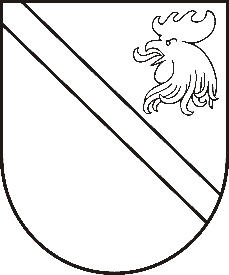 Reģ. Nr. 90000054572Saieta laukums 1, Madona, Madonas novads, LV-4801 t. 64860090, e-pasts: pasts@madona.lv ___________________________________________________________________________MADONAS NOVADA PAŠVALDĪBAS DOMESLĒMUMSMadonā2020.gada 31.martā									       Nr.99									         (protokols Nr.6, 3.p.)Par Madonas novada pašvaldības domes 18.08.2015. lēmuma Nr.417 atcelšanu	Ošupes pagasta pārvaldē 2015.gada 3.augustā tika saņemts […] iesniegums ar lūgumu atsavināt dzīvojamās telpas Liepu ielā 1-16, Ošupe, Ošupes pagasts, kuras tajā laikā viņš īrēja no pašvaldības. Dzīvoklis tika ierakstīts Zemesgrāmatā uz Madonas novada pašvaldības vārda kā pastāvīgs īpašuma objekts. 2015.gada 18.augustā ar Madonas novada pašvaldības domes lēmumu Nr.417 (protokols Nr.17., 8.p.) tika pieņemts lēmums par pašvaldības nekustamā īpašuma Liepu iela 1-16, Ošupe, Ošupes pagasts, novērtēšanu un atsavināšanas noteikumu sagatavošanu un apstiprināšanu. Pagasta pārvaldē tika saņemta informācija, ka […] nevēlas minēto dzīvokli atsavināt. […] Liepu iela 1-16, Ošupe arī nedzīvo un īres līgums nav noslēgts.Noklausījusies sniegto informāciju, ņemot vērā 11.03.2020. Uzņēmējdarbības, teritoriālo un vides jautājumu komitejas atzinumu, atklāti balsojot: PAR – 17 (Agris Lungevičs, Zigfrīds Gora, Ivars Miķelsons, Andrejs Ceļapīters, Artūrs Čačka, Andris Dombrovskis, Antra Gotlaufa, Artūrs Grandāns, Gunārs Ikaunieks, Valda Kļaviņa, Valentīns Rakstiņš, Andris Sakne, Rihards Saulītis, Inese Strode, Aleksandrs Šrubs, Gatis Teilis, Kaspars Udrass), PRET – NAV, ATTURAS – NAV,  Madonas novada pašvaldības dome NOLEMJ: Atcelt 2015.gada 18.augusta Madonas novada pašvaldības domes lēmumu Nr.417 (protokols Nr.17., 8.p.)  par pašvaldības nekustamā īpašuma Liepu iela 1-16, Ošupe, Ošupes pagasts, atsavināšanu.Domes priekšsēdētājs								          A.LungevičsI.Juško 64829604